PREFEITURA DO MUNICÍPIO DE ITAPETININGA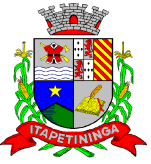 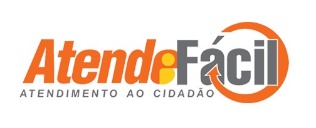 Estado de São PauloPaço Municipal "Joaquim Aleixo Machado"Praça dos Três Poderes, 1000 - Jardim Marabá CEP: 18.213-545 - Fone (15) 3376-9600Atende Fácil - Rio Branco - Av.Pe.Antonio Brunetti , 501 A-Vila Rio Branco - Fone: 3537-0242 / 3272-1323DECLARACÃO DE OPÇÃO PELO VALE-TRANSPORTENome:                                                                                                                                                     Cargo:                                                                                                                                    Lotação:                                                                                                                                            O vale-transporte é um direito do funcionário público municipal, nos seus deslocamentos residência/trabalho e vice versa.Faça sua opção de recebê-lo ou não, assinalando um dos quadros abaixo:( ) Sim 	( ) NãoPara receber o vale-transporte, declare:Endereço residencial:Bairro:                                                                                                       CEP:                                     Cidade:                                                                           - Quantos ônibus necessita apanhar para ir de sua residência ao trabalho?                                                 - Em que parada apanha o ônibus?                                                                                                                             - Que ônibus utiliza?                                                                                                                                                          - Empresa:                                                                                                                                                                    - Linha:                                                                                                                                                                             - Empresa:                                                                                                                                                                    - Linha:                                                                                                                                                                              Eu,                                                                                                                                                     ,Comprometo-me a utilizar o VALE-TRANSPORTE, que me será antecipado pela Prefeitura Municipal, em meus deslocamentos residência/trabalho e vice-versa, comprometendo-me também a manter atualizadas as informações prestadas acima, informando qualquer alteração.Declaro também estar ciente de que a prestação de declarações inocorrentes constitui falta grave, passível de punição, implicando na devolução do valor recebido indevidamente e estando sujeito a Processo Administrativo Disciplinar e às penalidades cabíveis.Assinatura:                                                                                    	Data :__/ __/_____